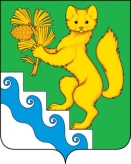 АДМИНИСТРАЦИЯ БОГУЧАНСКОГО РАЙОНАПОСТАНОВЛЕНИЕ02.02.2024                          с. Богучаны                        № 105- пО внесении изменений в постановление администрации Богучанского района от 22.10.2018 № 1084-п «Об организации работы районной комиссии по предупреждению и ликвидации чрезвычайных ситуаций и обеспечению пожарной безопасности».В соответствии с Федеральным законом от 06.10.2003 № 131-ФЗ «Об общих принципах организации местного самоуправления в Российской Федерации», Федеральным законом от 21.12.1994 № 68-ФЗ
«О защите населения и территорий от чрезвычайных ситуаций природного и техногенного характера», постановлением Правительства РФ от 30.12.2003 № 794 «О единой государственной системе предупреждения и ликвидации чрезвычайных ситуаций», ст. 7, 43, 47 Устава Богучанского района Красноярского края, ПОСТАНОВЛЯЮ:      	 1. Внести в постановление администрации Богучанского района от 22.10.2018 № 1084-п «Об организации работы районной комиссии по предупреждению и ликвидации чрезвычайных ситуаций и обеспечению пожарной безопасности» следующие изменения:1.2. Утвердить состав районной комиссии по предупреждению и ликвидации чрезвычайных ситуаций и обеспечению пожарной безопасности в новой редакции согласно Приложению1 к настоящему постановлению. 2. Контроль за исполнением данного постановления возложить на первого заместителя Главы Богучанского района В.М. Любим.3. Постановление вступает в силу со дня его подписания.Глава Богучанского района                    	                А.С. МедведевПриложение1к постановлению администрации Богучанского района №105-п от 02.02.2024 г.Состав районной комиссии по предупреждению и ликвидации чрезвычайных ситуаций и обеспечению пожарной безопасности (далее – Комиссия)№ п/пФИОДолжность1Медведев Алексей СергеевичГлава Богучанского района, председатель Комиссии2Любим Виктор МихайловичПервый заместитель Главы Богучанского района, заместитель председателя Комиссии3Нохрин Сергей ИвановичИ.о. заместителя Главы Богучанского района по ЛПК, экологии, природопользованию и ПБ4Арсеньева Альфия СагитовнаЗаместитель Главы Богучанского района по экономике и планированию5Ярошевич Андрей ФедоровичНачальник отдела по ГО, ЧС и ПБ администрации Богучанского района, секретарь Комиссии6Грекова Лилия РинатовнаПрокурор Богучанского района7Соколов Максим ЛеонидовичНачальник Отдела МВД России по Богучанскому району8Печенкин Николай Евгеньевич Руководитель ПСЧ-24 15 ПСО ФПС ГПС ГУ МЧС России по Красноярскому краю9Кошкарев Григорий Анатольевич  Руководитель Богучанского ПСО КГКУ «Спасатель»10Безруких Марина ВладимировнаГлавный врач КГБУЗ «Богучанская РБ» (по согласованию)11Зиновьев Олег Иванович Руководитель Ангарского филиала КрасЭко (по согласованию)12Лукашенко Валерий Владимирович И.о. директора Ангарского ПО ГПКК «Центр развития коммунального комплекса» (по согласованию)13Мукорез Виктор Александрович Генеральный директор ООО «ЛесСервис» (по согласованию)14Стукалов Евгений ВалерьевичНачальник отдела надзорной деятельности МЧС по Богучанскому району (по согласованию)15Бабкин Сергей Васильевич КГКУ Лесная охрана в Богучанском районе (по согласованию)16Лезнев Иван Константинович Руководитель Росгвардии Богучанского района (по согласованию)17Шигина Ирина Леонидовна Руководитель ТО Управления Роспотребнадзора Богучанского района (по согласованию)18Давыдова Маргарита Михайловна Главный специалист Министерства экологии и рационального природопользования (по согласованию)19Корнев Николай ИвановичНачальник гидрометеорологической обсерватории «Богучаны» (по согласованию)20Воропай Герман Евгеньевич Начальник Богучанского МРО КГКУ «Управление автомобильных дорог по Красноярскому краю» (по согласованию)21Ортиков Владимир Викторович Директор Богучанского филиала АО «КрайДэо» (по согласованию)22Думлер Александр Викторович Руководитель БМУП «Районное АТП» (по согласованию)23Коваль Владимир Васильевич Начальник РЭС ПАО «МРСК-Сибири» - «Красноярскэнерго» (по согласованию)24Полюдов Евгений Борисович Руководитель КГБУ «Богучанское лесничество» (по согласованию)25Ковригин Юрий Александрович Руководитель КГКУ «Невонское лесничество» (по согласованию)26Сапрыкин Александр НиколаевичРуководитель КГБУ «Нижнетерянское лесничество» (по согласованию)27Полюдов Евгений БорисовичИ.о. руководителя КГБУ «Манзенское лесничество» (по согласованию)28Рукосуев Станислав Владимирович Руководитель КГБУ «Чунское лесничество» (по согласованию)29Колокольцев Александр ВладимировичИ.о. руководителя КГБУ «Гремучинское лесничество» (по согласованию)30Образцов Дмитрий Александрович Руководитель Богучанского авиаотделения КГАУ «Лесопожарный центр» (по согласованию)31Шмонов Роман Павлович Руководитель Манзенского авиаотделения КГАУ «Лесопожарный центр» (по согласованию)32Леткеман Светлана АнатольевнаРуководитель Чуноярского авиаотделения КГ АУ «Лесопожарный центр» (по согласованию)33Расулов Мавлуд Раджапович Руководитель участка по маломерным судам Богучанского района (по согласованию)34Смолянинова Любовь ЮрьевнаРуководитель КГКУ «Хребтовское лесничество» (по согласованию)35Заборцев Александр ВладимировичИ.о. начальника КГКУ Богучанский отдел ветеринарии(по согласованию)